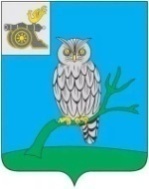 АДМИНИСТРАЦИЯ МУНИЦИПАЛЬНОГО ОБРАЗОВАНИЯ«СЫЧЕВСКИЙ РАЙОН»  СМОЛЕНСКОЙ ОБЛАСТИ П О С Т А Н О В Л Е Н И Еот  12 августа 2022 года  № 466О внесении изменений                                 в муниципальную программу «Формирование комфортной городской среды Сычевского городского поселения Сычевского района Смоленской области»В соответствии с Порядком разработки и реализации муниципальных программ, Администрация муниципального образования «Сычевский район» Смоленской области п о с т а н о в л я е т:1. Внести изменения в муниципальную программу «Формирование комфортной городской среды Сычевского городского поселения Сычевского района Смоленской области», утвержденную постановлением Администрации муниципального образования «Сычевский район» Смоленской области                      от 26.10.2017 года № 560 (в редакции постановлений Администрации муниципального образования «Сычевский район» Смоленской области                          от 16.02.2018 года № 78, от 20.03.2018 года № 129, от 03.12.2018 года №542,               от 03.12.2018 года №542, от 24.12.2018 года № 596, от27.03.2019 года №135,   от 24.06.2019 года № 273, от 31.01.2020 года №54, от 18.05.2020 года №250,               от 10.08.2020 года №401, от 12.10.2020 года №530, от 05.03.2021 года № 113,   от 22.09.2021 года №510, от 06.12.2021 года № 675, от 08.02.2022 года № 60), изложив ее в новой редакции согласно приложению.2. Настоящее постановление подлежит размещению на официальном сайте Администрации муниципального образования «Сычевский район» Смоленской области в информационно-телекоммуникационной сети "Интернет".3. Настоящее постановление вступает в силу с момента его обнародования.Глава муниципального образования«Сычевский район» Смоленской области                                    Т.В. Никонорова     УТВЕРЖДЕНАпостановлением Администрации муниципального образования «Сычевский район» Смоленской области от 26.10.2017 года № 560 (в редакции постановленийАдминистрации муниципальногообразования «Сычевский район»Смоленской областиот  16.02.2018 года № 78, от  20.03.2018 года № 129, от  03.12.2018 года № 542,от  24.12.2018 года № 596,от  27.03.2019 года № 135, от  24.06.2019 года № 273от  31.01.2020 года № 54,от  18.05.2020 года №250, от  10.08.2020 года №401,                                                                                                                               от 12.10.2020 года № 530, от 05.03.2021 года № 113,от  22.09.2021 года № 510,от 06.12.2021 года № 675,от 08.02.2022 года № 60,от 12.08.2022 года № 466)МУНИЦИПАЛЬНАЯ ПРОГРАММА«Формирование комфортной городской среды Сычевского городского  поселения Сычевского района Смоленской области»г.  СычевкаПаспорт муниципальной  программы «Формирование комфортной городской среды Сычевского городского поселения  Сычевского района Смоленской области» Основные понятия, используемые в настоящей Программе:Дворовые территории многоквартирных домов – совокупность территорий, прилегающих к многоквартирным домам, с расположенными                   на них объектами, предназначенными для обслуживания и эксплуатации таких домов, и элементами благоустройства этих территорий, в том числе местами стоянки автотранспортных средств, тротуарами и автомобильными дорогами, включая автомобильные дороги, образующие проезды к территориям, прилегающим к многоквартирным домам.	Общественная территория — пространство потенциального местонахождения людей. Определяется в целях регулирования гражданских правоотношений, возникающих за пределами частных пространств, где правовое положение и сама возможность нахождения отдельных граждан ограничены в силу общего закона и основанных на законе частных норм.Заинтересованные лица – собственники помещений в многоквартирных домах, собственники иных зданий и сооружений, расположенных в границах дворовой территории, подлежащей благоустройству.Управляющая организация – организация (УК, ТСЖ, и т.д.), управляющая многоквартирным домом, расположенным в границах дворовой территории, подлежащей благоустройству.Общественная комиссия – комиссия, созданная на муниципальном уровне для контроля и координации за ходом выполнения муниципальной программы «Формирование комфортной городской среды Сычевского городского поселения Сычевского района Смоленской области», организации общественного обсуждения, проведения комиссионной оценки предложений заинтересованных лиц, в состав которой входят представители органов  местного самоуправления, политических партий и движений, общественных организаций и иных заинтересованных лиц.Элементы благоустройства дворовой территории – декоративные, планировочные, конструктивные решения, элементы ландшафта, различные виды оборудования и оформления, малые архитектурные формы, информационные конструкции, некапитальные нестационарные сооружения, используемые как составные части благоустройства, а также система организации пользователей дворовой территории.Формирование современной городской среды – мероприятия, направленные на улучшение санитарного, экологического и эстетического состояния дворовых и общественных территорий.1. Характеристика текущего состояния сферы благоустройства территорий Сычевского городского поселения Сычевского района Смоленской области	Одним из важнейших национальных проектов социально-экономического развития, утвержденных Правительством Российской Федерации, является вопрос улучшения уровня и качества жизни населения. Важнейшим аспектом           в реализации данного проекта является создание органами местного самоуправления условий комфортного и безопасного проживания граждан, формирование современной городской инфраструктуры и благоустройство мест общего пользования территории города. Природно-климатические условия территории Сычевского городского поселения Сычевского района Смоленской области, его географическое положение и рельеф создают относительно благоприятные предпосылки для проведения работ по благоустройству территорий, развитию инженерной инфраструктуры населенных пунктов.Большие нарекания вызывают благоустройство и санитарное содержание дворовых территорий. По-прежнему серьезную озабоченность вызывают состояние придомовых территорий многоквартирных жилых домов и заброшенные зоны в черте населенных пунктов. 	Для решения данной проблемы требуется участие и взаимодействие органов местного самоуправления муниципального образования "Сычевский район" Смоленской области с привлечением населения, наличия финансирования с привлечением источников всех уровней, что обусловливает необходимость разработки и применения данной Программы.Адресный перечень дворовых и общественных территорий, расположенных на территории Сычевского городского поселения Сычевского района Смоленской области на которых планируется благоустройство                            в 2018-2024 годах, формируется с учетом мнения заинтересованных лиц (приложение № 5, № 6, № 7, № 8, № 9).Проведение мероприятий по благоустройству дворовых территорий многоквартирных домов, расположенных на территории Сычевского городского поселения, а также общественных территорий, осуществляется с учетом необходимости обеспечения физической, пространственной и информационной доступности зданий, сооружений, дворовых и общественных территорий для инвалидов и других маломобильных групп населения.Мероприятия по проведению инвентаризации уровня благоустройства индивидуальных жилых домов и земельных участков, предоставленных для их размещения на территории Сычевского городского поселения Сычевского района Смоленской области, осуществляются в соответствии с Правилами благоустройства территорий и порядком проведения такой инвентаризации, Положением об инвентаризационной комиссии по проведению инвентаризации дворовых и общественных территорий. Результаты инвентаризации оформляются паспортами благоустройства общественных территорий, дворовых территорий.Адресный перечень объектов недвижимого имущества (включая объекты незавершенного строительства) и земельных участков, находящихся в собственности (пользовании) юридических лиц и индивидуальных предпринимателей, которые подлежат благоустройству не позднее последнего года реализации федерального проекта за счет средств указанных лиц в соответствии с требованиями правил благоустройства территории Сычевского городского поселения, приведен в приложении № 11 к муниципальной программе. Адресный перечень заполняется по мере проведения инвентаризации указанных объектов.Право исключать из адресного перечня дворовых и общественных территорий, подлежащих благоустройству в рамках реализации муниципальной программы, территории, расположенные вблизи многоквартирных домов, физический износ основных конструктивных элементов (крыша, стены, фундамент) которых превышает 70 процентов, а также территории, которые планируются к изъятию для муниципальных или государственных нужд                       в соответствии с генеральным планом Сычевского городского поселения при условии одобрения решения об исключении указанных территорий из адресного перечня дворовых территорий и общественных территорий межведомственной комиссией в порядке, установленном такой комиссией Администрация муниципального образования оставляет за собой.В целях формирования земельных участков, на которых расположены многоквартирные дома, работы по благоустройству дворовых территорий которых софинансируются из областного бюджета осуществляются следующие мероприятия:- подготовка и утверждение проекта межевания территории,                                 в соответствии с которым определяются границы земельного участка (земельных участков), на котором (на которых) расположен (расположены) многоквартирный дом (многоквартирные дома);- проводятся работы по подготовке документов, необходимых для осуществления государственного кадастрового учета образуемого земельного участка (образуемых земельных участков); - представляются в уполномоченный орган исполнительной власти (его территориальный орган), осуществляющий государственный кадастровый учет, государственную регистрацию прав документы, необходимые для осуществления государственного кадастрового учета образуемого земельного участка (образуемых земельных участков).Предельной датой заключения соглашений по результатам закупки товаров, работ и услуг для обеспечения муниципальных нужд в целях реализации муниципальных программ определить 1 апреля года предоставления субсидии, за исключением:- случаев обжалования действий (бездействия) заказчика и (или) комиссии по осуществлению закупок и (или) оператора электронной площадки при осуществлении закупки товаров, работ, услуг в порядке, установленном законодательством Российской Федерации, при которых срок заключения таких соглашений продлевается на срок указанного обжалования;- случаев проведения повторного конкурса или новой закупки, если конкурс признан не состоявшимся по основаниям, предусмотренным законодательством Российской Федерации, при которых срок заключения таких соглашений продлевается на срок проведения конкурсных процедур;- случаев заключения таких соглашений в пределах экономии средств при расходовании субсидии в целях реализации муниципальных программ, в том числе мероприятий по цифровизации городского хозяйства, включенных                       в муниципальную программу, при которых срок заключения таких соглашений продлевается на срок до 15 декабря года предоставления субсидии).Для решения проблем по благоустройству необходимо использовать программно-целевой метод. Комплексное решение проблемы окажет положительный эффект на санитарно-эпидемиологическую обстановку, предотвратит угрозу жизни и безопасности граждан, будет способствовать повышению уровня их комфортного проживания.При реализации муниципальной программы «Формирование комфортной городской среды Сычевского городского поселения  Сычевского района Смоленской области» сформированы мероприятия по созданию комфортного проживания людей с ограниченными возможностями.2. Приоритеты политики благоустройства, цели и задачи муниципальной  программы Приоритетами региональной государственной политики в сфере благоустройства, направленными на достижение стратегической цели, являются:- формирование современной городской среды (благоустройство дворовых территорий муниципальных образований Смоленской области, обустройство общественных территорий);- повышение уровня обустройства общественных территорий, расположенных на территории муниципальных образований Смоленской области.Цель Программы соответствует приоритетам региональной государственной политики, в сфере благоустройства территорий муниципальных образований Смоленской области, определенным Федеральным законом от 16.09.2003 №131«Об общих принципах организации местного самоуправления в Российской Федерации», и стратегической цели региональной государственной политики в сфере благоустройства – создание современной среды обитания и жизнедеятельности человека, которая позволяет не только удовлетворять жилищные потребности, но и обеспечивает высокое качество жизни в целом.Основной целью Программы является:- повышение качества и комфорта городской среды на территории     Сычевского городского поселения Сычевского района Смоленской области.Реализация Программы направлена на решение следующих задач:1. Повышение уровня благоустройства дворовых территорий Сычевского городского поселения Сычевского района Смоленской области.2. Повышение уровня благоустройства общественных территорий (парков,  набережных и т.д.) Сычевского городского поселения Сычевского района Смоленской области.3. Проведение экспертизы результатов выполненных работ, инженерных изысканий; разработка проектной, рабочей, сметной документации; изготовление информационных стендов; расходы на мероприятия по формированию современной городской среды.4. Реализация проекта муниципального образования - победителя Всероссийского конкурса лучших проектов создания комфортной городской среды.Целевыми показателями являются:Целевые показатели указаны с нарастающим итогом.Ожидаемые результаты реализации Программы:1. Сокращение количества дворовых и общественных территорий, благоустройство которых не соответствует современным техническим и социальным требованиям.2. Повышение уровня вовлеченности заинтересованных граждан, организаций в реализацию мероприятий по благоустройству территории.3. Ресурсное обеспечение муниципальной программыФинансирование Программы на 2018 - 2024 годы составит                   34166,61020 тыс.рублей, в том числе за счет средств:- федерального и областного бюджетов – 34163,16054тыс. рублей,в том числе:2018 г. - 5009,300 тыс.рублей, 2019 г. - 5553,841 тыс.рублей,2020 г. - 4760,282 тыс.рублей,2021 г. - 4602,854 тыс.рублей,2022 г. – 4576,14027 тыс.рублей,2023 г. – 4576,14027  тыс.рублей,2024 г. – 5084,6003  тыс.рублей.- бюджета Сычевского городского поселения Сычевского района Смоленской области – 3,44966 тыс.рублей, в том числе:2018 г. - 0,501 тыс.рублей, 2019 г. - 0,555 тыс.рублей,2020 г. - 0,476 тыс.рублей,2021 г. - 0,460 тыс.рублей,2022 г. – 0,45766 тыс.рублей,2023 г. – 0,500 тыс.рублей,2024 г. – 0,500  тыс.рублей.4.Основные мероприятия муниципальной  программы4.1. В рамках Программы предполагается благоустройство дворовых и общественных территорий Сычевского городского поселения Сычевского района Смоленской области.В Программу будут включены дворовые территории, утвержденные Общественной комиссией и включенные в адресный перечень дворовых территорий на соответствующий финансовый период, в пределах лимитов бюджетных ассигнований предусмотренных Программой при условии их соответствия установленным требованиям действующего законодательства. Адресный перечень таких территорий на определенный финансовый год представлен в приложении № 9 к Программе.По благоустройству дворовых территорий предусмотрены минимальный и дополнительный перечни видов работ.4.2. К минимальному перечню видов работ по благоустройству дворовых территорий относятся:- ремонт дворовых проездов;- обеспечение освещения дворовых территорий;- установка скамеек;- установка урн;- ремонт и (или) устройство автомобильных парковок;- ремонт и (или) устройство тротуаров;- ремонт и (или) устройство площадок для мусорных контейнеров.Данный перечень является обязательным и не может быть расширен в рамках бюджетных средств.Доля финансового участия собственников помещений, организаций в выполнении минимального и дополнительных перечней работ по благоустройству дворовых территорий определяется органом государственной власти Смоленской области в соответствии с п.11 абзац е), ж) постановления Правительства Российской Федерации от 10.02.2017 № 169 «Об утверждении Правил предоставления и распределения субсидий из федерального бюджета бюджетам субъектов Российской Федерации на поддержку государственных программ субъектов Российской Федерации и муниципальных программ формирования современной городской среды». Расходные обязательства Смоленской области по предоставлению субсидий на поддержку муниципальных программ формирования современной городской среды из областного бюджета в целях софинансирования работ по благоустройству дворовых территорий в соответствии с минимальным перечнем работ софинансируются из федерального бюджета при наличии решения собственников помещений в многоквартирном доме, дворовая территория которого благоустраивается, о принятии созданного в результате благоустройства имущества в состав общего имущества многоквартирного дома.Нормативная стоимость (единичные расценки) работ по благоустройству дворовых территорий многоквартирных домов, входящих в минимальный перечень видов работ, приведена в таблице.ТаблицаНормативная стоимость (единичные расценки) работ по благоустройству дворовых территорий многоквартирных домов, входящих в минимальный перечень работ, установлена на основании письма Департамента Смоленской области по строительству и жилищно-коммунальному хозяйству от 30.12.2019 № 6407д.Стоимость (нормативная стоимость) выполняемых работ в соответствии  с минимальным перечнем, включенным в предложения заинтересованных лиц и по которым в результате рассмотрения и оценки предложений граждан, заинтересованных лиц на включение дворовых территорий многоквартирных домов в Программу Общественной комиссией  принято положительное решение, будет определена путем составления локальных сметных расчетов, составленных на основании территориальных сметных нормативов Смоленской области, включенных в федеральный реестр сметных нормативов, подлежащих применению при определении сметной стоимости объектов капитального строительства, строительство которых финансируется с привлечением средств федерального бюджета, с применением индексов изменения сметной стоимости, и согласованных с представителем (представителями) заинтересованных лиц, уполномоченных на представление предложений, согласование дизайн-проекта благоустройства дворовой территории, а так же на участие в контроле, в том числе  промежуточном, и приемке работ                         по благоустройству дворовой территории. 4.3. К дополнительному перечню видов работ по благоустройству дворовых территорий относятся:- устройство и оборудование детских и (или) спортивных площадок, иных площадок;- ремонт автомобильных дорог, образующих проезды к территориям, прилегающим к многоквартирным домам;- ремонт и (или) устройство водоотводных сооружений;- ремонт и (или) установка пандусов;- озеленение территорий.Дополнительный перечень работ реализуется только при условии реализации работ, предусмотренных минимальным перечнем по благоустройству.Расходные обязательства Смоленской области по предоставлению субсидий из областного бюджета в целях софинансирования работ по благоустройству дворовых территорий в соответствии с дополнительным перечнем работ софинансируются из федерального бюджета:- при наличии решения собственников помещений в многоквартирном доме, дворовая территория которого благоустраивается, о принятии созданного в результате благоустройства имущества в состав общего имущества многоквартирного дома;- при софинансировании собственниками помещений многоквартирного дома работ по благоустройству дворовых территорий в размере не менее                   20 процентов стоимости выполнения таких работ.4.4. По каждой дворовой территории, включенной в Программу, разрабатывается и утверждается (с учетом обсуждения с представителями заинтересованных лиц) дизайн-проект.Благоустройство дворовых территорий, расположенных на территории Сычевского городского поселения Сычевского района Смоленской области, осуществляется с учетом необходимости обеспечения физической, пространственной и информационной доступности зданий, сооружений, дворовых и общественных территорий для инвалидов и других маломобильных групп населения.4.5. В Программу будут включены общественные территории, прошедшие общественное обсуждение, включенные в адресный перечень общественных территорий на соответствующий финансовый период,                           в пределах лимитов бюджетных ассигнований предусмотренных Программой при условии их соответствия установленным требованиям действующего законодательства. Адресный перечень таких территорий на определенный финансовый год представлен в приложении №9 к Программе.В качестве общественных территорий могут выступать следующие виды проектов благоустройства (обустройства) территорий и объектов:- благоустройство и освещение скверов и бульваров;- благоустройство кладбищ, пустырей, мест для купания (пляжей), муниципальных рынков, территорий вокруг памятников;- ремонт памятников;- реконструкция многофункциональных общественных спортивных объектов (стадионов или детских спортивно-игровых площадок), пешеходных зон (тротуаров) с обустройством зон отдыха (установкой скамеек)                                 на конкретных улицах; - обустройство родников;- обустройство фонтанов;- благоустройство (обустройство) иных территорий и объектов.Благоустройство общественных территорий, расположенных                            на территории Сычевского городского поселения Сычевского района Смоленской области, осуществляется с учетом необходимости обеспечения физической, пространственной и информационной доступности зданий, сооружений, дворовых и общественных территорий для инвалидов и других маломобильных групп населения.Перечень программных мероприятий и план реализации изложен в приложениях № 1, № 2 к муниципальной программе соответственно.4.6. С 2018 года по поручению Президента Российской Федерации                  В.В. Путина проводится Всероссийский конкурс лучших проектов создания комфортной городской среды. Всероссийский конкурс лучших проектов создания комфортной городской среды включен в федеральный проект «Формирование комфортной городской среды» национального проекта«Жилье и городская среда».Конкурс проводится в категории «исторические поселения» и в категории «малые города». В 2019 году Сычевское городское поселение Сычевского района Смоленской области участвует в Конкурсе в категории «малые города». Эта категория разделена на подгруппы в зависимости от численности населения, проживающего в таких городах. Сычевское городское поселение Сычевского района Смоленской области с численностью на 01.01.2019года –                8 269 человек относится к I подгруппе - малые города с численностью населения до 20 тыс. человек включительно.Вознаграждение победителю в номинации «Малые города                                   с численностью до 20 000 человек» — до 50 000 000 рублей.Целью конкурса является поддержка проектов по созданию привлекательных городских пространств, способствующих повышению качества жизни, привлечению в город посетителей, развитию индустрии услуг.В 2020 году Сычевское городское поселение Сычевского района Смоленской области признано победителем в категории «малые города»                    в рамках Всероссийского конкурса лучших проектов создания комфортной городской среды с проектом: «Проект благоустройства городского парка                      г. Сычевка Смоленской области "ПАРК СЫЧА". Проектируемая территория расположена в центральной части города, недалеко от площади Революции. Местонахождение городского парка: Смоленская область, г. Сычевка,                       ул. Пушкина. В проекте ярко проявлена тематика символа города - Сыча, изначально заявленная в названии парка и специфики города. В 2021 г. -2022 г. планируется благоустройство данной территории.Приложение №1к муниципальной программе«Формирование комфортнойгородской среды Сычевского городского поселения Сычевского районаСмоленской области»Перечень основных мероприятий муниципальной программы «Формирование комфортной городской среды Сычевского городского поселения Сычевского района Смоленской области»Приложение №1 к приложению №1к муниципальной программе«Формирование комфортнойгородской среды Сычевского городского поселения Сычевского районаСмоленской области»Перечень основных мероприятий муниципальной программы «Формирование комфортной городской среды Сычевского городского поселения Сычевского района Смоленской области» в 2022 годуПриложение №2к муниципальной программе«Формирование комфортнойгородской среды Сычевского городского поселенияСычевского районаСмоленской области»Приложение №3к муниципальной программе«Формирование комфортнойгородской среды Сычевского городского поселенияСычевского районаСмоленской области»ПОРЯДОКаккумулирования и расходования средств заинтересованных лиц, направляемых на выполнение дополнительного перечня работ по благоустройству дворовых территорий Сычевского городского поселения Сычевского района Смоленской области1. Общие положенияНастоящий Порядок регламентирует процедуру аккумулирования и использования денежных средств (далее – аккумулирование средств), поступающих от собственников помещений в многоквартирных домах, собственников иных зданий и сооружений, расположенных в границах дворовой территории, подлежащей благоустройству (далее – заинтересованные лица), направляемых на выполнение дополнительного перечня работ по благоустройству дворовых территорий Сычевского городского поселения Сычевского района Смоленской области в рамках муниципальной программы «Формирование комфортной городской среды на Сычевского городского поселения Сычевского района Смоленской области», механизм контроля за их расходованием, а также устанавливает порядок и формы трудового и финансового участия заинтересованных лиц в выполнении указанных работ.  В целях реализации настоящего Порядка используются следующие понятия:а) дополнительный перечень работ – перечень работ, прилагаемый к муниципальной программе, подлежащий утверждению постановлением Администрации муниципального образования  «Сычевский район» Смоленской области, софинансируемых за счет средств заинтересованных лиц;б) трудовое участие – добровольная безвозмездная трудовая деятельность заинтересованных лиц, имеющая социально полезную направленность, не требующая специальной квалификации и выполняемая в качестве трудового участия заинтересованных лиц при осуществлении видов работ из дополнительного перечня работ по благоустройству дворовых территорий Сычевского городского поселения Сычевского района Смоленской области;в) финансовое участие – финансирование выполнения видов работ из дополнительного перечня работ по благоустройству дворовых территорий Сычевского городского поселения Сычевского района Смоленской области за счет участия заинтересованных лиц, в соответствии с правовым актом Администрации Смоленской области.Порядок и форма участия  (трудовое и (или) финансовое) заинтересованных лиц в выполнении работЗаинтересованные лица принимают участие  в реализации мероприятий по благоустройству дворовых территории в рамках минимального и дополнительного перечней работ по благоустройству в форме трудового и (или) финансового участия.Организация трудового и (или) финансового участия осуществляется заинтересованными лицами в соответствии с решением общего собрания собственников помещений в многоквартирном доме, дворовая территория которого подлежит благоустройству, оформленного соответствующим протоколом общего собрания собственников помещений в многоквартирном доме. Финансовое (трудовое) участие заинтересованных лиц в выполнении мероприятий по благоустройству дворовых территорий должно подтверждаться документально в зависимости от избранной формы такого участия.Документы, подтверждающие форму участия заинтересованных лиц в реализации мероприятий по благоустройству, предусмотренных минимальным и (или) дополнительным перечнями, предоставляются в Отдел городского хозяйства Администрации муниципального образования «Сычевский район» Смоленской области(далее – Отдел городского хозяйства).В качестве документов, подтверждающих финансовое участие, могут быть представлены копии платежных поручений о перечислении средств в бюджет Сычевского городского поселения Сычевского района Смоленской области. В качестве документов (материалов),  подтверждающих трудовое участие могут быть представлены отчет подрядной организации о выполнении работ, включающей информацию о проведении мероприятия с трудовым участием граждан, отчет совета многоквартирного дома, лица, управляющего многоквартирным домом о проведении мероприятия с трудовым участием граждан. При этом рекомендуется в качестве приложения к такому отчету представлять фото-, видеоматериалы, подтверждающие проведение мероприятия с трудовым участием граждан.Документы, подтверждающие трудовое участие, представляются в Отдел городского хозяйства не позднее 10 календарных дней со дня окончания работ, выполняемых заинтересованными лицами.При выборе формы финансового участия заинтересованных лиц в реализации мероприятий по благоустройству дворовой территории в рамках дополнительного перечня (минимального перечня - в случае принятия такого решения) работ по благоустройству доля участия определяется как  процент от стоимости мероприятий по благоустройству дворовой территории, в соответствии с правовым актом Администрации Смоленской области.Условия аккумулирования и расходования средств3.1.В случае включения заинтересованными лицами в заявку работ, входящих в дополнительный перечень работ по благоустройству дворовых территорий, установленный в муниципальной программе, денежные средства заинтересованных лиц перечисляются на лицевой счет бюджета Сычевского городского поселения Сычевского района Смоленской области.	3.2. После утверждения дизайн-проекта общественной комиссией и его согласования с представителем заинтересованных лиц, Отделом городского хозяйства заключает с представителями заинтересованных лиц, принявшими решение о благоустройстве дворовых территорий, Соглашение, в котором указывается объект благоустройства,  реквизиты для перечисления средств, определяются порядок и сумма перечисления денежных средств заинтересованными лицами, а также реквизиты счета, на который подлежат возврату денежные средства заинтересованных лиц в случаях определенных соглашением.Объем денежных средств, подлежащих перечислению заинтересованными лицами, определяется в соответствии со сметным расчетом, исходя из    нормативной  (предельной) стоимости работ по благоустройству дворовых территорий и объема работ, указанного в дизайн-проекте, и составляет не менее 20 процента от общей стоимости соответствующего вида работ из дополнительного перечня работ.Фактический объем денежных средств, подлежащих перечислению заинтересованными лицами, может быть изменен по итогам осуществления закупки товара, работы, услуги в соответствии с положениями Федерального закона от 05.04.2013 № 44-ФЗ «О контрактной системе в сфере закупок товаров, работ, услуг для обеспечения государственных и муниципальных нужд», а также с учетом стоимости фактически выполненных работ.	3.3 Перечисление денежных средств заинтересованными лицами осуществляется в течение десяти дней с момента подписания соглашения.В случае  если денежные средства в полном объеме не будут перечислены в срок, установленный в абзаце первом настоящего пункта, то заявка такого многоквартирного дома в части  выполнения дополнительного перечня работ по благоустройству территории выполнению не подлежит. Перечень дворовых территорий, подлежащих благоустройству в рамках муниципальной программы, подлежит корректировке с включением следующих по очередности дворовых территорий, прошедших отбор в пределах лимитов бюджетных ассигнований, предусмотренных муниципальной программой. В таком случае заинтересованные лица, дворовые территории которых были включены в муниципальную программу в связи с корректировкой, и их заявка предусматривает выполнение работ из дополнительного перечня, обязуются перечислить денежные средства в порядке и на условиях, определенных соглашением.	3.4. Денежные средства считаются поступившими в доход бюджета Сычевского городского поселения Сычевского района Смоленской области с момента их зачисления на лицевой счет.	3.5. В течение десяти рабочих дней со дня перечисления средств Отдел городского хозяйства направляет в финансовое управление Администрации муниципального образования  «Сычевский район» Смоленской области копию заключенного соглашения.	3.6. На сумму планируемых поступлений увеличиваются бюджетные ассигнования Отделу городского хозяйства как главному распорядителю бюджетных средств с последующим доведением в установленном порядке лимитов бюджетных обязательств для осуществления целевых расходов, предусмотренных  муниципальной программой.	3.7. Отдел городского хозяйства осуществляет учет поступающих от заинтересованных лиц денежных средств в разрезе многоквартирных домов, дворовые территории которых подлежат благоустройству.	3.8. Расходование аккумулированных денежных средств заинтересованных лиц осуществляется Отделом городского хозяйства на финансирование дополнительного перечня работ по благоустройству дворовых территорий в соответствии с утвержденным дизайн-проектом благоустройства дворовых территорий, утвержденного общественной комиссией и согласованного с представителем заинтересованных лиц.	3.9. Расходование денежных средств осуществляется путем принятия и оплаты обязательств в соответствии с бюджетным законодательством и иными нормативными правовыми актами, регулирующими бюджетные правоотношения.3.10. Контроль за целевым расходованием аккумулированных денежных средств заинтересованных лиц осуществляется  Отделом городского хозяйства.Приложение №4к муниципальной программе«Формирование комфортнойгородской среды Сычевского городского поселенияСычевского районаСмоленской области»ПОРЯДОКразработки, обсуждения и согласования дизайн-проекта благоустройства дворовых территорий, расположенных на территории Сычевского городского поселения Сычевского района Смоленской области1. Настоящий порядок устанавливает процедуру разработки, обсуждения и согласования с заинтересованными лицами дизайн-проектов благоустройства дворовых территорий, включаемых в муниципальную программу «Формирование комфортной городской среды на территории Сычевского городского поселения Сычевского района Смоленской области» (далее - Порядок).	2. Под дизайн-проектом понимается графический материал, включающий в себя визуализированное изображение дворовой территории, представленный в нескольких ракурсах, с планировочной схемой, фотофиксацией существующего положения, с описанием работ и мероприятий, предлагаемых к выполнению (далее – дизайн-проект).	Содержание дизайн-проекта зависит от вида и состава планируемых к благоустройству работ. Это может быть как проектно-сметная документация, так и упрощенный вариант в виде изображения дворовой территории с описанием работ и мероприятий, предлагаемых к выполнению, со сметным расчетом стоимости работ исходя из единичных расценок.	3. Разработка дизайн-проекта в виде эскизного или графического изображения обеспечивается Отделом городского хозяйства в случае, если заинтересованными лицами не выбрано иное лицо.	Подготовка иных документов, прилагаемых к дизайн-проекту, обеспечивается Отделом городского хозяйства в случае, если заинтересованными лицами не выбрано иное лицо.	В случае совместной заявки заинтересованных лиц, проживающих в многоквартирных домах, имеющих общую дворовую территорию, дизайн-проект разрабатывается на общую дворовую территорию.	4. Разработка дизайн - проекта включает следующие стадии:	4.1. Осмотр дворовой территории, предлагаемой к благоустройству, совместно с представителем заинтересованных лиц;	4.2. Разработка дизайн - проекта;	4.3. Согласование дизайн-проекта благоустройства дворовой территории  с представителем заинтересованных лиц;	4.4. Обсуждение, согласование и утверждение дизайн-проекта благоустройства дворовой территории, включенной общественной комиссией в адресный перечень муниципальной  программы по итогам утверждения протокола оценки предложений граждан, организаций на включение в адресный перечень дворовой территории Сычевского городского поселения Сычевского района Смоленской области осуществляется с участием представителей Отдела городского хозяйства  совместно с архитектором Администрации муниципального образования «Сычевский район» Смоленской области, а также с участием проектировщиков и других профильных специалистов.	5. Представитель заинтересованных лиц обязан рассмотреть предлагаемый дизайн-проект в срок, не превышающий 2 календарных дней с момента его получения, и представить в Отдел городского хозяйства согласованный дизайн-проект или мотивированные замечания.	В случае неурегулирования замечаний Отдел городского хозяйства передает дизайн-проект с замечаниями представителя заинтересованных лиц Общественной комиссии по обеспечению реализации Программы для проведения обсуждения с участием представителя заинтересованных лиц и принятия решения по дизайн-проекту.	6. Дизайн-проект утверждается Общественной комиссией, решение об утверждении оформляется в виде протокола заседания комиссии.Приложение №5к муниципальной программе«Формирование комфортнойгородской среды Сычевскогогородского поселенияСычевского районаСмоленской области»Адресный перечень дворовых территорий, нуждающихся в благоустройстве и подлежащих благоустройству в период реализации муниципальной программы«Формирование комфортной городской среды Сычевского городского поселения Сычевского района Смоленской области»Приложение № 6к муниципальной программе«Формирование комфортнойгородской среды Сычевского городского поселенияСычевского районаСмоленской области»Адресный перечень общественных территорий, нуждающихся в благоустройстве и подлежащих благоустройству в период реализации муниципальной программы«Формирование комфортной городской среды Сычевского городского поселения Сычевского района Смоленской области»Приложение № 7к муниципальной программе«Формирование комфортнойгородской среды Сычевского городского поселенияСычевского районаСмоленской области»Адресный перечень дворовых территорий, нуждающихся в благоустройстве и подлежащих благоустройству в период реализации муниципальной программы «Формирование комфортной городской среды Сычевского городского поселения Сычевского района Смоленской области»в 2018-2022 годахПриложение № 8к муниципальной программе«Формирование комфортнойгородской среды Сычевскогогородского поселенияСычевского районаСмоленской области»Адресный перечень общественных территорий, нуждающихся в благоустройстве и подлежащих благоустройству в период реализации муниципальной программы «Формирование комфортной городской среды Сычевского городского поселения Сычевского района Смоленской области» в 2018-2022 годах,Приложение № 9к муниципальной программе«Формирование комфортнойгородской среды Сычевского городского поселенияСычевского районаСмоленской области»АДРЕСНЫЙ ПЕРЕЧЕНЬдворовых и общественной территорий, нуждающихся в благоустройстве и подлежащих благоустройству в период реализации муниципальной программы «Формирование комфортной городской среды Сычевского городского поселения Сычевского района Смоленской области» в 2022 годуПриложение № 10к муниципальной программе«Формирование комфортнойгородской среды Сычевского городского поселенияСычевского районаСмоленской области»Минимальный перечень работ по благоустройству дворовых территорий многоквартирных домов с приложением визуализированного перечня образцов благоустройства, предполагаемых к размещению на дворовой территорииПриложение № 11к муниципальной программе«Формирование комфортнойгородской среды Сычевского городского поселенияСычевского районаСмоленской области»Адресный переченьобъектов недвижимого имущества (включая объекты незавершенного строительства) и земельных участков, находящихся в собственности (пользовании) юридических лиц и индивидуальных предпринимателей, которые подлежат благоустройству не позднее последнего года реализации федерального проекта за счет средств указанных лиц в  соответствии с требованиями утвержденных правил благоустройства территорииПриложение № 12к муниципальной программе«Формирование комфортнойгородской среды Сычевскогогородского поселенияСычевского районаСмоленской области»Адресный перечень индивидуальных жилых домов, нуждающихся в благоустройстве и подлежащих благоустройству в период реализации муниципальной программы «Формирование комфортной городской среды Сычевского городского поселения Сычевского района Смоленской области»Приложение № 13к муниципальной программе«Формирование комфортнойгородской среды Сычевскогогородского поселенияСычевского районаСмоленской области»Переченьпроектов-победителей в рамках Всероссийского конкурса лучших проектов создания комфортной городской среды в малых городах и исторических поселенияхОтветственный исполнитель ПрограммыОтдел городского хозяйства Администрации муниципального образования «Сычевский район» Смоленской областиУчастники ПрограммыАдминистрация муниципального образования «Сычевский район» Смоленской области;граждане; заинтересованные лица; общественные организации; подрядные организации.Основание для разработки Программы- Федеральный закон от 06.10.2003 № 131-ФЗ                 «Об общих принципах организации местного самоуправления в Российской Федерации»;  - Приказ Министерства строительства и жилищно-коммунального хозяйства  Российской Федерации от 06.04.2017 №691/пр  «Об утверждении методических рекомендаций по подготовке государственных программ субъектов Российской Федерации и муниципальных программ формирования современной городской среды в рамках реализации приоритетного проекта «Формирование комфортной городской среды» на 2018-2022 годы»;«Правила предоставления и распределения субсидий из федерального бюджета бюджетам субъектов Российской Федерации на поддержку государственных программ субъектов Российской Федерации и муниципальных программ формирования современной городской среды», утвержденные постановлением Правительства Российской Федерации от 10.02.2017 №169;- Паспорт приоритетного проекта «Формирование комфортной городской среды», утвержденный  Протоколом президиума Совета при Президенте Российской Федерации по стратегическому развитию и приоритетным проектам от 18.04.2017 № 5;- Областная государственная программа «Формирование современной городской среды на территории Смоленской области», утвержденная Постановлением Администрации Смоленской области от 31.08.2017 № 599Цель ПрограммыПовышение качества и комфорта городской среды на территории Сычевского городского поселения Сычевского района Смоленской областиЗадачи Программы1. Повышение уровня благоустройства дворовых территорий Сычевского городского поселения Сычевского района Смоленской области.2. Повышение уровня благоустройства общественных территорий (парков, набережных и т.д.) Сычевского городского поселения Сычевского района Смоленской области.3. Проведение экспертизы результатов выполненных работ, инженерных изысканий; разработка проектной, рабочей, сметной документации; изготовление информационных стендов; расходы на мероприятия по формированию современной городской среды, расходы на предоставление субсидии на иные цели бюджетным и автономным учреждениям.4. Реализация проекта муниципального образования - победителя Всероссийского конкурса лучших проектов создания комфортной городской средыЦелевые показатели Программы- количество благоустроенных дворовых территорий, нарастающим итогом с 26.10.2017 г.;- площадь благоустроенных дворовых территорий, нарастающим итогом с 26.10.2017 г.;- количество благоустроенных общественных территорий, нарастающим итогом с 26.10.2017 г.; - площадь благоустроенных общественных территорий, нарастающим итогом с 26.10.2017 г.;- доля граждан, принявших участие в решении вопросов развития городской среды, от общего количества граждан в возрасте от 14 лет, проживающих в муниципальных образованиях, на территории которых реализуются проекты по созданию комфортной городской среды;- реализация проекта в рамках Всероссийского конкурса лучших проектов создания комфортной городской среды в малых городах и исторических поселенияхСрок реализации Программы2018-2024 годы:2018 год – I этап2019 год – II этап2020 год – III этап2021 год – IV этап2022 год – V этап2023 год – VI этап2024 год – VII этапОбъемы бюджетных ассигнований ПрограммыФинансирование Программы на 2018 - 2024 годы составит 34166,61020 тыс.рублей, в том числе за счет средств:- федерального и областного бюджетов – 34163,16054 тыс. рублей,в том числе:2018 г. - 5009,300 тыс.рублей, 2019 г. - 5553,841 тыс.рублей,2020 г. - 4760,282 тыс.рублей,2021 г. - 4602,854 тыс.рублей,2022 г. - 4576,14027 тыс.рублей,2023 г. - 4576,14027  тыс.рублей,2024 г. - 5084,6003 тыс.рублей.- бюджета Сычевского городского поселения Сычевского района Смоленской области –                  3,44966 тыс.рублей, в том числе:2018 г. - 0,501 тыс.рублей, 2019 г. - 0,555 тыс.рублей,2020 г. - 0,476 тыс.рублей,2021 г. - 0,460 тыс.рублей,2022 г. –0,45766 тыс.рублей,2023 г. –0,500 тыс.рублей,2024 г. – 0,500 тыс.рублейОжидаемые результаты реализации Программы- количество благоустроенных дворовых территорий, нарастающих итогом с 26.10.2017 г. - 30;- площадь благоустроенных дворовых территорий, нарастающим итогом с 26.10.2017 г. -                          42,386 тыс. кв.м.;- количество благоустроенных общественных территорий, нарастающих итогом с 26.10.2017 г.- 12; - площадь благоустроенных общественных территорий, нарастающим итогом с 26.10.2017 г.- 60,585 тыс. кв.м.;- доля граждан, принявших участие в решении вопросов развития городской среды, от общего количества граждан в возрасте от 14 лет, проживающих в муниципальных образованиях,                 на территории которых реализуются проекты по созданию комфортной городской среды - 30%;- реализация проекта в рамках Всероссийского конкурса лучших проектов создания комфортной городской среды в малых городах и исторических поселениях - 1№п/пПоказательЕдиница измерения2018год2019год2020год2021год2022год2023год2024год1.Количество благоустроенных дворовых территорийед.51011121314302.Площадь благоустроенных дворовых территорийкв.м2124971904600466738158653.Количество благоустроенных общественных территорийед.123567124.Площадь благоустроенных общественных территорийкв.м150001500016500411791008685.Доля граждан, принявших участие в решении вопросов развития городской среды, от общего количества граждан в возрасте от 14 лет, проживающих в муниципальных образованиях, на территории которых реализуются проекты по созданию комфортной городской среды;%-5%10%15%20%25%30%6.Реализация проекта в рамках Всероссийского конкурса лучших проектов создания комфортной городской среды в малых городах и исторических поселенияхед.---1---№ п/пНаименование работЕдиница измеренияПредельная стоимость работ с НДС 20% (руб.)1.Ремонт дворовых проездовквадратный метр дворового проезда2 3412.Установка скамейки1 скамейка22 000 3.Установка урны1 урна7 500 4.Установка светильника наружного освещения на опоре:4.с воздушной прокладкой кабеля1 светильник 40 974 4.с подземной прокладкой кабеля1 светильник58 534 5.Замена светильника наружного освещения 1 светильник23 4146.Ремонт и (или) устройство автомобильных парковокквадратный метр парковки2 4007.Ремонт и (или) устройство тротуаров квадратный метр тротуара2 2008.Ремонт и (или) устройство площадок для мусорных контейнеровквадратный метр площадки4 300№п/пНаименование мероприятияСроки исполнения, г.Исполнители ПрограммыОбъем финансирования, тыс. руб.Объем финансирования, тыс. руб.Объем финансирования, тыс. руб.Объем финансирования, тыс. руб.Объем финансирования, тыс. руб.Объем финансирования, тыс. руб.Объем финансирования, тыс. руб.Объем финансирования, тыс. руб.Объем финансирования, тыс. руб.Объем финансирования, тыс. руб.Источник финансирования№п/пНаименование мероприятияСроки исполнения, г.Исполнители ПрограммыВсегов том числе по годамв том числе по годамв том числе по годамв том числе по годамв том числе по годамв том числе по годамв том числе по годамв том числе по годамв том числе по годамИсточник финансирования№п/пНаименование мероприятияСроки исполнения, г.Исполнители ПрограммыВсего2018201920192020202020212022202320241.12345667789101112Цель Программы: Повышение качества и комфорта городской среды на территории  Сычевского городского поселения Сычевского района Смоленской области;Цель Программы: Повышение качества и комфорта городской среды на территории  Сычевского городского поселения Сычевского района Смоленской области;Цель Программы: Повышение качества и комфорта городской среды на территории  Сычевского городского поселения Сычевского района Смоленской области;Цель Программы: Повышение качества и комфорта городской среды на территории  Сычевского городского поселения Сычевского района Смоленской области;Цель Программы: Повышение качества и комфорта городской среды на территории  Сычевского городского поселения Сычевского района Смоленской области;Цель Программы: Повышение качества и комфорта городской среды на территории  Сычевского городского поселения Сычевского района Смоленской области;Цель Программы: Повышение качества и комфорта городской среды на территории  Сычевского городского поселения Сычевского района Смоленской области;Цель Программы: Повышение качества и комфорта городской среды на территории  Сычевского городского поселения Сычевского района Смоленской области;Цель Программы: Повышение качества и комфорта городской среды на территории  Сычевского городского поселения Сычевского района Смоленской области;Цель Программы: Повышение качества и комфорта городской среды на территории  Сычевского городского поселения Сычевского района Смоленской области;Цель Программы: Повышение качества и комфорта городской среды на территории  Сычевского городского поселения Сычевского района Смоленской области;Цель Программы: Повышение качества и комфорта городской среды на территории  Сычевского городского поселения Сычевского района Смоленской области;Цель Программы: Повышение качества и комфорта городской среды на территории  Сычевского городского поселения Сычевского района Смоленской области;Цель Программы: Повышение качества и комфорта городской среды на территории  Сычевского городского поселения Сычевского района Смоленской области;Задача 1.Повышение уровня благоустройства дворовых территорий Сычевского городского поселения Сычевского района Смоленской области.Задача 1.Повышение уровня благоустройства дворовых территорий Сычевского городского поселения Сычевского района Смоленской области.Задача 1.Повышение уровня благоустройства дворовых территорий Сычевского городского поселения Сычевского района Смоленской области.Задача 1.Повышение уровня благоустройства дворовых территорий Сычевского городского поселения Сычевского района Смоленской области.Задача 1.Повышение уровня благоустройства дворовых территорий Сычевского городского поселения Сычевского района Смоленской области.Задача 1.Повышение уровня благоустройства дворовых территорий Сычевского городского поселения Сычевского района Смоленской области.Задача 1.Повышение уровня благоустройства дворовых территорий Сычевского городского поселения Сычевского района Смоленской области.Задача 1.Повышение уровня благоустройства дворовых территорий Сычевского городского поселения Сычевского района Смоленской области.Задача 1.Повышение уровня благоустройства дворовых территорий Сычевского городского поселения Сычевского района Смоленской области.Задача 1.Повышение уровня благоустройства дворовых территорий Сычевского городского поселения Сычевского района Смоленской области.Задача 1.Повышение уровня благоустройства дворовых территорий Сычевского городского поселения Сычевского района Смоленской области.Задача 1.Повышение уровня благоустройства дворовых территорий Сычевского городского поселения Сычевского района Смоленской области.Задача 1.Повышение уровня благоустройства дворовых территорий Сычевского городского поселения Сычевского района Смоленской области.Задача 1.Повышение уровня благоустройства дворовых территорий Сычевского городского поселения Сычевского района Смоленской области.Региональный проект «Формирование комфортной городской среды»Региональный проект «Формирование комфортной городской среды»Региональный проект «Формирование комфортной городской среды»Региональный проект «Формирование комфортной городской среды»Региональный проект «Формирование комфортной городской среды»Региональный проект «Формирование комфортной городской среды»Региональный проект «Формирование комфортной городской среды»Региональный проект «Формирование комфортной городской среды»Региональный проект «Формирование комфортной городской среды»Региональный проект «Формирование комфортной городской среды»Региональный проект «Формирование комфортной городской среды»Региональный проект «Формирование комфортной городской среды»Региональный проект «Формирование комфортной городской среды»Региональный проект «Формирование комфортной городской среды»1.1Мероприятия, направленные на создание условий для повышения уровня комфортности проживания граждан.2018-2024Отдел городского хозяйства Администрации МО "Сычевский район" Смоленской области0,59766хх0,2460,1040,1040,1150,13266ххбюджет Сычевского городского поселения (средства дорожного фонда Сычевского городского поселения)1.1Мероприятия, направленные на создание условий для повышения уровня комфортности проживания граждан.2018-2024Отдел городского хозяйства Администрации МО "Сычевский район" Смоленской области5983,99834хх2464,3821037,7181037,7181155,4791326,41934ххфедеральный и областной бюджет (средства областного дорожного фонда)Итого по основному мероприятию:5984,596хх2464,6281037,8221037,8221155,5941326,552ххЗадача 2. Повышение уровня благоустройства общественных территорий (парков, набережных и т.д.) Сычевского городского поселения Сычевского района Смоленской области.Задача 2. Повышение уровня благоустройства общественных территорий (парков, набережных и т.д.) Сычевского городского поселения Сычевского района Смоленской области.Задача 2. Повышение уровня благоустройства общественных территорий (парков, набережных и т.д.) Сычевского городского поселения Сычевского района Смоленской области.Задача 2. Повышение уровня благоустройства общественных территорий (парков, набережных и т.д.) Сычевского городского поселения Сычевского района Смоленской области.Задача 2. Повышение уровня благоустройства общественных территорий (парков, набережных и т.д.) Сычевского городского поселения Сычевского района Смоленской области.Задача 2. Повышение уровня благоустройства общественных территорий (парков, набережных и т.д.) Сычевского городского поселения Сычевского района Смоленской области.Задача 2. Повышение уровня благоустройства общественных территорий (парков, набережных и т.д.) Сычевского городского поселения Сычевского района Смоленской области.Задача 2. Повышение уровня благоустройства общественных территорий (парков, набережных и т.д.) Сычевского городского поселения Сычевского района Смоленской области.Задача 2. Повышение уровня благоустройства общественных территорий (парков, набережных и т.д.) Сычевского городского поселения Сычевского района Смоленской области.Задача 2. Повышение уровня благоустройства общественных территорий (парков, набережных и т.д.) Сычевского городского поселения Сычевского района Смоленской области.Задача 2. Повышение уровня благоустройства общественных территорий (парков, набережных и т.д.) Сычевского городского поселения Сычевского района Смоленской области.Задача 2. Повышение уровня благоустройства общественных территорий (парков, набережных и т.д.) Сычевского городского поселения Сычевского района Смоленской области.Задача 2. Повышение уровня благоустройства общественных территорий (парков, набережных и т.д.) Сычевского городского поселения Сычевского района Смоленской области.Задача 2. Повышение уровня благоустройства общественных территорий (парков, набережных и т.д.) Сычевского городского поселения Сычевского района Смоленской области.Региональный проект «Формирование комфортной городской среды»Региональный проект «Формирование комфортной городской среды»Региональный проект «Формирование комфортной городской среды»Региональный проект «Формирование комфортной городской среды»Региональный проект «Формирование комфортной городской среды»Региональный проект «Формирование комфортной городской среды»Региональный проект «Формирование комфортной городской среды»Региональный проект «Формирование комфортной городской среды»Региональный проект «Формирование комфортной городской среды»Региональный проект «Формирование комфортной городской среды»Региональный проект «Формирование комфортной городской среды»Региональный проект «Формирование комфортной городской среды»Региональный проект «Формирование комфортной городской среды»Региональный проект «Формирование комфортной городской среды»2.1Мероприятия, направленные на создание условий для повышения уровня комфортности проживания граждан.2018-2024Отдел городского хозяйства Администрации МО "Сычевский район" Смоленской области2,8520,5010,5010,3090,3720,3450,3450,3250,5000,500бюджет Сычевского городского поселения2.1Мероприятия, направленные на создание условий для повышения уровня комфортности проживания граждан.2018-2024Отдел городского хозяйства Администрации МО "Сычевский район" Смоленской области28179,15955009,3005009,3003089,4593722,5643722,5643447,3753249,720934576,140275084,6003федеральный и областной бюджетИтого по основному мероприятию:28182,01155009,8015009,8013089,7683722,9363722,9363447,7203250,045934576,640275085,1003Задача 3. Проведение экспертизы результатов выполненных работ, инженерных изысканий; разработка проектной, рабочей, сметной документации; изготовление информационных стендов; расходы на мероприятия по формированию современной городской среды, расходы на предоставление субсидии на иные цели бюджетным и автономным учреждениям.Задача 3. Проведение экспертизы результатов выполненных работ, инженерных изысканий; разработка проектной, рабочей, сметной документации; изготовление информационных стендов; расходы на мероприятия по формированию современной городской среды, расходы на предоставление субсидии на иные цели бюджетным и автономным учреждениям.Задача 3. Проведение экспертизы результатов выполненных работ, инженерных изысканий; разработка проектной, рабочей, сметной документации; изготовление информационных стендов; расходы на мероприятия по формированию современной городской среды, расходы на предоставление субсидии на иные цели бюджетным и автономным учреждениям.Задача 3. Проведение экспертизы результатов выполненных работ, инженерных изысканий; разработка проектной, рабочей, сметной документации; изготовление информационных стендов; расходы на мероприятия по формированию современной городской среды, расходы на предоставление субсидии на иные цели бюджетным и автономным учреждениям.Задача 3. Проведение экспертизы результатов выполненных работ, инженерных изысканий; разработка проектной, рабочей, сметной документации; изготовление информационных стендов; расходы на мероприятия по формированию современной городской среды, расходы на предоставление субсидии на иные цели бюджетным и автономным учреждениям.Задача 3. Проведение экспертизы результатов выполненных работ, инженерных изысканий; разработка проектной, рабочей, сметной документации; изготовление информационных стендов; расходы на мероприятия по формированию современной городской среды, расходы на предоставление субсидии на иные цели бюджетным и автономным учреждениям.Задача 3. Проведение экспертизы результатов выполненных работ, инженерных изысканий; разработка проектной, рабочей, сметной документации; изготовление информационных стендов; расходы на мероприятия по формированию современной городской среды, расходы на предоставление субсидии на иные цели бюджетным и автономным учреждениям.Задача 3. Проведение экспертизы результатов выполненных работ, инженерных изысканий; разработка проектной, рабочей, сметной документации; изготовление информационных стендов; расходы на мероприятия по формированию современной городской среды, расходы на предоставление субсидии на иные цели бюджетным и автономным учреждениям.Задача 3. Проведение экспертизы результатов выполненных работ, инженерных изысканий; разработка проектной, рабочей, сметной документации; изготовление информационных стендов; расходы на мероприятия по формированию современной городской среды, расходы на предоставление субсидии на иные цели бюджетным и автономным учреждениям.Задача 3. Проведение экспертизы результатов выполненных работ, инженерных изысканий; разработка проектной, рабочей, сметной документации; изготовление информационных стендов; расходы на мероприятия по формированию современной городской среды, расходы на предоставление субсидии на иные цели бюджетным и автономным учреждениям.Задача 3. Проведение экспертизы результатов выполненных работ, инженерных изысканий; разработка проектной, рабочей, сметной документации; изготовление информационных стендов; расходы на мероприятия по формированию современной городской среды, расходы на предоставление субсидии на иные цели бюджетным и автономным учреждениям.Задача 3. Проведение экспертизы результатов выполненных работ, инженерных изысканий; разработка проектной, рабочей, сметной документации; изготовление информационных стендов; расходы на мероприятия по формированию современной городской среды, расходы на предоставление субсидии на иные цели бюджетным и автономным учреждениям.Задача 3. Проведение экспертизы результатов выполненных работ, инженерных изысканий; разработка проектной, рабочей, сметной документации; изготовление информационных стендов; расходы на мероприятия по формированию современной городской среды, расходы на предоставление субсидии на иные цели бюджетным и автономным учреждениям.Задача 3. Проведение экспертизы результатов выполненных работ, инженерных изысканий; разработка проектной, рабочей, сметной документации; изготовление информационных стендов; расходы на мероприятия по формированию современной городской среды, расходы на предоставление субсидии на иные цели бюджетным и автономным учреждениям.Основное мероприятие: «Проведение комплекса мероприятий, направленных на создание условий для повышения уровня комфортности проживания граждан»Основное мероприятие: «Проведение комплекса мероприятий, направленных на создание условий для повышения уровня комфортности проживания граждан»Основное мероприятие: «Проведение комплекса мероприятий, направленных на создание условий для повышения уровня комфортности проживания граждан»Основное мероприятие: «Проведение комплекса мероприятий, направленных на создание условий для повышения уровня комфортности проживания граждан»Основное мероприятие: «Проведение комплекса мероприятий, направленных на создание условий для повышения уровня комфортности проживания граждан»Основное мероприятие: «Проведение комплекса мероприятий, направленных на создание условий для повышения уровня комфортности проживания граждан»Основное мероприятие: «Проведение комплекса мероприятий, направленных на создание условий для повышения уровня комфортности проживания граждан»Основное мероприятие: «Проведение комплекса мероприятий, направленных на создание условий для повышения уровня комфортности проживания граждан»Основное мероприятие: «Проведение комплекса мероприятий, направленных на создание условий для повышения уровня комфортности проживания граждан»Основное мероприятие: «Проведение комплекса мероприятий, направленных на создание условий для повышения уровня комфортности проживания граждан»Основное мероприятие: «Проведение комплекса мероприятий, направленных на создание условий для повышения уровня комфортности проживания граждан»Основное мероприятие: «Проведение комплекса мероприятий, направленных на создание условий для повышения уровня комфортности проживания граждан»Основное мероприятие: «Проведение комплекса мероприятий, направленных на создание условий для повышения уровня комфортности проживания граждан»Основное мероприятие: «Проведение комплекса мероприятий, направленных на создание условий для повышения уровня комфортности проживания граждан»3.1Проведение экспертизы результатов выполненных работ, инженерных изысканий; разработка проектной, рабочей, сметной документации; изготовление информационных стендов; расходы на мероприятия по формированию современной городской среды2018-2024Отдел городского хозяйства Администрации МО "Сычевский район" Смоленской областиххххххххххбюджет Сычевского городского поселения3.2Расходы на мероприятия по формированию современной городской среды.2018-2024Отдел городского хозяйства Администрации МО "Сычевский район" Смоленской областиххххххххххбюджет Сычевского городского поселения3.3Расходы на предоставление субсидии на иные цели бюджетным и автономным учреждениям (реализация проекта:«Проект благоустройства городского парка г. Сычевка Смоленской области "ПАРК СЫЧА"»)2021Отдел городского хозяйства Администрации МО "Сычевский район" Смоленской областиххххххххххбюджет Сычевского городского поселенияИтого по основному мероприятию:хххххххххх№п/пНаименование мероприятияСроки исполнения,г.Исполнители ПрограммыОбъем финансирования, тыс. руб.Объем финансирования, тыс. руб.Объем финансирования, тыс. руб.Объем финансирования, тыс. руб.Объем финансирования, тыс. руб.Объем финансирования, тыс. руб.Объем финансирования, тыс. руб.Объем финансирования, тыс. руб.Объем финансирования, тыс. руб.Источник финансирования№п/пНаименование мероприятияСроки исполнения,г.Исполнители ПрограммыВсегов том числе по годамв том числе по годамв том числе по годамв том числе по годамв том числе по годамв том числе по годамв том числе по годамв том числе по годамИсточник финансирования№п/пНаименование мероприятияСроки исполнения,г.Исполнители ПрограммыВсего201820192019202020212022202320241.1234566789101112Цель Программы: Повышение качества и комфорта городской среды на территории  Сычевского городского поселения Сычевского района Смоленской области;Цель Программы: Повышение качества и комфорта городской среды на территории  Сычевского городского поселения Сычевского района Смоленской области;Цель Программы: Повышение качества и комфорта городской среды на территории  Сычевского городского поселения Сычевского района Смоленской области;Цель Программы: Повышение качества и комфорта городской среды на территории  Сычевского городского поселения Сычевского района Смоленской области;Цель Программы: Повышение качества и комфорта городской среды на территории  Сычевского городского поселения Сычевского района Смоленской области;Цель Программы: Повышение качества и комфорта городской среды на территории  Сычевского городского поселения Сычевского района Смоленской области;Цель Программы: Повышение качества и комфорта городской среды на территории  Сычевского городского поселения Сычевского района Смоленской области;Цель Программы: Повышение качества и комфорта городской среды на территории  Сычевского городского поселения Сычевского района Смоленской области;Цель Программы: Повышение качества и комфорта городской среды на территории  Сычевского городского поселения Сычевского района Смоленской области;Цель Программы: Повышение качества и комфорта городской среды на территории  Сычевского городского поселения Сычевского района Смоленской области;Цель Программы: Повышение качества и комфорта городской среды на территории  Сычевского городского поселения Сычевского района Смоленской области;Цель Программы: Повышение качества и комфорта городской среды на территории  Сычевского городского поселения Сычевского района Смоленской области;Цель Программы: Повышение качества и комфорта городской среды на территории  Сычевского городского поселения Сычевского района Смоленской области;Задача Повышение уровня благоустройства дворовых и общественных территорий (парков, набережных и т.д.) территорий Сычевского городского поселения Сычевского района Смоленской области.Задача Повышение уровня благоустройства дворовых и общественных территорий (парков, набережных и т.д.) территорий Сычевского городского поселения Сычевского района Смоленской области.Задача Повышение уровня благоустройства дворовых и общественных территорий (парков, набережных и т.д.) территорий Сычевского городского поселения Сычевского района Смоленской области.Задача Повышение уровня благоустройства дворовых и общественных территорий (парков, набережных и т.д.) территорий Сычевского городского поселения Сычевского района Смоленской области.Задача Повышение уровня благоустройства дворовых и общественных территорий (парков, набережных и т.д.) территорий Сычевского городского поселения Сычевского района Смоленской области.Задача Повышение уровня благоустройства дворовых и общественных территорий (парков, набережных и т.д.) территорий Сычевского городского поселения Сычевского района Смоленской области.Задача Повышение уровня благоустройства дворовых и общественных территорий (парков, набережных и т.д.) территорий Сычевского городского поселения Сычевского района Смоленской области.Задача Повышение уровня благоустройства дворовых и общественных территорий (парков, набережных и т.д.) территорий Сычевского городского поселения Сычевского района Смоленской области.Задача Повышение уровня благоустройства дворовых и общественных территорий (парков, набережных и т.д.) территорий Сычевского городского поселения Сычевского района Смоленской области.Задача Повышение уровня благоустройства дворовых и общественных территорий (парков, набережных и т.д.) территорий Сычевского городского поселения Сычевского района Смоленской области.Задача Повышение уровня благоустройства дворовых и общественных территорий (парков, набережных и т.д.) территорий Сычевского городского поселения Сычевского района Смоленской области.Задача Повышение уровня благоустройства дворовых и общественных территорий (парков, набережных и т.д.) территорий Сычевского городского поселения Сычевского района Смоленской области.Задача Повышение уровня благоустройства дворовых и общественных территорий (парков, набережных и т.д.) территорий Сычевского городского поселения Сычевского района Смоленской области.Региональный проект «Формирование комфортной городской среды»Региональный проект «Формирование комфортной городской среды»Региональный проект «Формирование комфортной городской среды»Региональный проект «Формирование комфортной городской среды»Региональный проект «Формирование комфортной городской среды»Региональный проект «Формирование комфортной городской среды»Региональный проект «Формирование комфортной городской среды»Региональный проект «Формирование комфортной городской среды»Региональный проект «Формирование комфортной городской среды»Региональный проект «Формирование комфортной городской среды»Региональный проект «Формирование комфортной городской среды»Региональный проект «Формирование комфортной городской среды»Региональный проект «Формирование комфортной городской среды»1.1.2.1.Благоустройство дворовой территории: г. Сычевка, ул. Красноармейская, д. 80А, д.82АБлагоустройство общественной территории: г. Сычевка, площадь Революции 20222022Отдел городского хозяйства Администрации МО "Сычевский район" Смоленской области1326,419340,13266хххххххххх1326,419340,13266ххххФедеральный, областной бюджет (средства областного дорожного фонда), бюджет Сычевского городского поселения (средства дорожного фонда Сычевского городского поселения)1.1.2.1.Благоустройство дворовой территории: г. Сычевка, ул. Красноармейская, д. 80А, д.82АБлагоустройство общественной территории: г. Сычевка, площадь Революции 20222022Отдел городского хозяйства Администрации МО "Сычевский район" Смоленской области3249,720930,325хххххххххх3249,720930,325ххххФедеральный, областной бюджет (средства областного дорожного фонда), бюджет Сычевского городского поселения (средства дорожного фонда Сычевского городского поселения)ПЛАН-ГРАФИКреализации муниципальной программы «Формирование комфортной городской среды Сычевского городского поселения Сычевского района Смоленской области» на 2022 годПЛАН-ГРАФИКреализации муниципальной программы «Формирование комфортной городской среды Сычевского городского поселения Сычевского района Смоленской области» на 2022 годПЛАН-ГРАФИКреализации муниципальной программы «Формирование комфортной городской среды Сычевского городского поселения Сычевского района Смоленской области» на 2022 годПЛАН-ГРАФИКреализации муниципальной программы «Формирование комфортной городской среды Сычевского городского поселения Сычевского района Смоленской области» на 2022 годПЛАН-ГРАФИКреализации муниципальной программы «Формирование комфортной городской среды Сычевского городского поселения Сычевского района Смоленской области» на 2022 годПЛАН-ГРАФИКреализации муниципальной программы «Формирование комфортной городской среды Сычевского городского поселения Сычевского района Смоленской области» на 2022 годПЛАН-ГРАФИКреализации муниципальной программы «Формирование комфортной городской среды Сычевского городского поселения Сычевского района Смоленской области» на 2022 годПЛАН-ГРАФИКреализации муниципальной программы «Формирование комфортной городской среды Сычевского городского поселения Сычевского района Смоленской области» на 2022 годПЛАН-ГРАФИКреализации муниципальной программы «Формирование комфортной городской среды Сычевского городского поселения Сычевского района Смоленской области» на 2022 годПЛАН-ГРАФИКреализации муниципальной программы «Формирование комфортной городской среды Сычевского городского поселения Сычевского района Смоленской области» на 2022 годПЛАН-ГРАФИКреализации муниципальной программы «Формирование комфортной городской среды Сычевского городского поселения Сычевского района Смоленской области» на 2022 год№ п/пНаименование основного мероприятия и показателяИсполнитель Источник финансирования Объем финансирования муниципальной программы (тыс. рублей)Объем финансирования муниципальной программы (тыс. рублей)Объем финансирования муниципальной программы (тыс. рублей)Плановое значение показателяПлановое значение показателяПлановое значение показателя№ п/пНаименование основного мероприятия и показателяИсполнитель Источник финансирования 6 месяцев9 месяцев12 месяцев6 месяцев9 месяцев12 месяцев12345678910 Задача 1. Повышение уровня благоустройства дворовых территорий  Сычевского городского поселения Сычевского района Смоленской области. Задача 1. Повышение уровня благоустройства дворовых территорий  Сычевского городского поселения Сычевского района Смоленской области. Задача 1. Повышение уровня благоустройства дворовых территорий  Сычевского городского поселения Сычевского района Смоленской области. Задача 1. Повышение уровня благоустройства дворовых территорий  Сычевского городского поселения Сычевского района Смоленской области. Задача 1. Повышение уровня благоустройства дворовых территорий  Сычевского городского поселения Сычевского района Смоленской области. Задача 1. Повышение уровня благоустройства дворовых территорий  Сычевского городского поселения Сычевского района Смоленской области. Задача 1. Повышение уровня благоустройства дворовых территорий  Сычевского городского поселения Сычевского района Смоленской области. Задача 1. Повышение уровня благоустройства дворовых территорий  Сычевского городского поселения Сычевского района Смоленской области. Задача 1. Повышение уровня благоустройства дворовых территорий  Сычевского городского поселения Сычевского района Смоленской области. Задача 1. Повышение уровня благоустройства дворовых территорий  Сычевского городского поселения Сычевского района Смоленской области.Региональный проект «Формирование комфортной городской среды»Региональный проект «Формирование комфортной городской среды»Региональный проект «Формирование комфортной городской среды»Региональный проект «Формирование комфортной городской среды»Региональный проект «Формирование комфортной городской среды»Региональный проект «Формирование комфортной городской среды»Региональный проект «Формирование комфортной городской среды»Региональный проект «Формирование комфортной городской среды»Региональный проект «Формирование комфортной городской среды»Региональный проект «Формирование комфортной городской среды»1.1.Мероприятия, направленные на создание условий для повышения уровня комфортности проживания граждан.Отдел городского хозяйства Администрации МО "Сычевский район" Смоленской областибюджет Сычевского городского поселения00,13266х ххх1.1.Мероприятия, направленные на создание условий для повышения уровня комфортности проживания граждан.Отдел городского хозяйства Администрации МО "Сычевский район" Смоленской областифедеральный и областной бюджет01326,41934 ХхххЦелевые показатели: количество благоустроенных дворовых территорий.ххХ-1-Итого по задаче 1:Итого по задаче 1:Итого по задаче 1:01326,55200  х-1-Задача 2. Повышение уровня благоустройства общественных территорий (парков,  набережных и т.д.) Сычевского городского поселения Сычевского района Смоленской области.Задача 2. Повышение уровня благоустройства общественных территорий (парков,  набережных и т.д.) Сычевского городского поселения Сычевского района Смоленской области.Задача 2. Повышение уровня благоустройства общественных территорий (парков,  набережных и т.д.) Сычевского городского поселения Сычевского района Смоленской области.Задача 2. Повышение уровня благоустройства общественных территорий (парков,  набережных и т.д.) Сычевского городского поселения Сычевского района Смоленской области.Задача 2. Повышение уровня благоустройства общественных территорий (парков,  набережных и т.д.) Сычевского городского поселения Сычевского района Смоленской области.Задача 2. Повышение уровня благоустройства общественных территорий (парков,  набережных и т.д.) Сычевского городского поселения Сычевского района Смоленской области.Задача 2. Повышение уровня благоустройства общественных территорий (парков,  набережных и т.д.) Сычевского городского поселения Сычевского района Смоленской области.Задача 2. Повышение уровня благоустройства общественных территорий (парков,  набережных и т.д.) Сычевского городского поселения Сычевского района Смоленской области.Задача 2. Повышение уровня благоустройства общественных территорий (парков,  набережных и т.д.) Сычевского городского поселения Сычевского района Смоленской области.Задача 2. Повышение уровня благоустройства общественных территорий (парков,  набережных и т.д.) Сычевского городского поселения Сычевского района Смоленской области.Региональный проект «Формирование комфортной городской среды»Региональный проект «Формирование комфортной городской среды»Региональный проект «Формирование комфортной городской среды»Региональный проект «Формирование комфортной городской среды»Региональный проект «Формирование комфортной городской среды»Региональный проект «Формирование комфортной городской среды»Региональный проект «Формирование комфортной городской среды»Региональный проект «Формирование комфортной городской среды»Региональный проект «Формирование комфортной городской среды»Региональный проект «Формирование комфортной городской среды»2.1Мероприятия, направленные на создание условий для повышения уровня комфортности проживания граждан.Отдел городского хозяйства Администрации МО "Сычевский район" Смоленской областибюджет Сычевского городского поселения00,325  хххх2.1Мероприятия, направленные на создание условий для повышения уровня комфортности проживания граждан.Отдел городского хозяйства Администрации МО "Сычевский район" Смоленской областифедеральный и областной бюджет03249,72093 ххххЦелевые показатели: количество благоустроенных общественных территорийххх-1-Итого по задаче 2:Итого по задаче 2:Итого по задаче 2:03250,04593 х-1-Задача 3. Проведение экспертизы результатов выполненных работ, инженерных изысканий; разработка проектной, рабочей, сметной документации; изготовление информационных стендов; расходы на мероприятия по формированию современной городской среды; расходы на предоставление субсидии на иные цели бюджетным и автономным учреждениям.Задача 3. Проведение экспертизы результатов выполненных работ, инженерных изысканий; разработка проектной, рабочей, сметной документации; изготовление информационных стендов; расходы на мероприятия по формированию современной городской среды; расходы на предоставление субсидии на иные цели бюджетным и автономным учреждениям.Задача 3. Проведение экспертизы результатов выполненных работ, инженерных изысканий; разработка проектной, рабочей, сметной документации; изготовление информационных стендов; расходы на мероприятия по формированию современной городской среды; расходы на предоставление субсидии на иные цели бюджетным и автономным учреждениям.Задача 3. Проведение экспертизы результатов выполненных работ, инженерных изысканий; разработка проектной, рабочей, сметной документации; изготовление информационных стендов; расходы на мероприятия по формированию современной городской среды; расходы на предоставление субсидии на иные цели бюджетным и автономным учреждениям.Задача 3. Проведение экспертизы результатов выполненных работ, инженерных изысканий; разработка проектной, рабочей, сметной документации; изготовление информационных стендов; расходы на мероприятия по формированию современной городской среды; расходы на предоставление субсидии на иные цели бюджетным и автономным учреждениям.Задача 3. Проведение экспертизы результатов выполненных работ, инженерных изысканий; разработка проектной, рабочей, сметной документации; изготовление информационных стендов; расходы на мероприятия по формированию современной городской среды; расходы на предоставление субсидии на иные цели бюджетным и автономным учреждениям.Задача 3. Проведение экспертизы результатов выполненных работ, инженерных изысканий; разработка проектной, рабочей, сметной документации; изготовление информационных стендов; расходы на мероприятия по формированию современной городской среды; расходы на предоставление субсидии на иные цели бюджетным и автономным учреждениям.Задача 3. Проведение экспертизы результатов выполненных работ, инженерных изысканий; разработка проектной, рабочей, сметной документации; изготовление информационных стендов; расходы на мероприятия по формированию современной городской среды; расходы на предоставление субсидии на иные цели бюджетным и автономным учреждениям.Задача 3. Проведение экспертизы результатов выполненных работ, инженерных изысканий; разработка проектной, рабочей, сметной документации; изготовление информационных стендов; расходы на мероприятия по формированию современной городской среды; расходы на предоставление субсидии на иные цели бюджетным и автономным учреждениям.Задача 3. Проведение экспертизы результатов выполненных работ, инженерных изысканий; разработка проектной, рабочей, сметной документации; изготовление информационных стендов; расходы на мероприятия по формированию современной городской среды; расходы на предоставление субсидии на иные цели бюджетным и автономным учреждениям.Основное мероприятие: «Проведение комплекса мероприятий, направленных на создание условий для повышения уровня комфортности проживания граждан»Основное мероприятие: «Проведение комплекса мероприятий, направленных на создание условий для повышения уровня комфортности проживания граждан»Основное мероприятие: «Проведение комплекса мероприятий, направленных на создание условий для повышения уровня комфортности проживания граждан»Основное мероприятие: «Проведение комплекса мероприятий, направленных на создание условий для повышения уровня комфортности проживания граждан»Основное мероприятие: «Проведение комплекса мероприятий, направленных на создание условий для повышения уровня комфортности проживания граждан»Основное мероприятие: «Проведение комплекса мероприятий, направленных на создание условий для повышения уровня комфортности проживания граждан»Основное мероприятие: «Проведение комплекса мероприятий, направленных на создание условий для повышения уровня комфортности проживания граждан»Основное мероприятие: «Проведение комплекса мероприятий, направленных на создание условий для повышения уровня комфортности проживания граждан»Основное мероприятие: «Проведение комплекса мероприятий, направленных на создание условий для повышения уровня комфортности проживания граждан»Основное мероприятие: «Проведение комплекса мероприятий, направленных на создание условий для повышения уровня комфортности проживания граждан»3.1Проведение экспертизы результатов выполненных работ, инженерных изысканий; разработка проектной, рабочей, сметной документации; изготовление информационных стендов; расходы на мероприятия по формированию современной городской средыОтдел городского хозяйства Администрации МО "Сычевский район" Смоленской областибюджет Сычевского городского поселенияххххххЦелевые показатели: количество объектов, прошедших строительный контрольххх--1Целевые показатели: количество объектов, на которые разработана сметная документацияххх2--Целевые показатели: количество объектов, на которые разработана проектная документацияххх--Целевые показатели: количество объектов, на которые разработана рабочая документацияххх---Целевые показатели: количество проведенных инженерных изысканийххх---Целевые показатели: количество изготовленных информационных стендовххх2-3.2Расходы на мероприятия по формированию современной городской среды.000хххЦелевые показатели: количество мероприятий по формированию современной городской средыххх---3.3Расходы на предоставление субсидии на иные цели бюджетным и автономным учреждениям (реализация проекта:«Проект благоустройства городского парка г. Сычевка Смоленской области "ПАРК СЫЧА"»)ххххххЦелевые показатели: количество мероприятий, проведенных в рамках проектаххххххИтого по задаче 3:Итого по задаче 3:Итого по задаче 3: ххх4х1Задача 4. Реализация проекта муниципального образования - победителя Всероссийского конкурса лучших проектов создания комфортной городской среды.Задача 4. Реализация проекта муниципального образования - победителя Всероссийского конкурса лучших проектов создания комфортной городской среды.Задача 4. Реализация проекта муниципального образования - победителя Всероссийского конкурса лучших проектов создания комфортной городской среды.Задача 4. Реализация проекта муниципального образования - победителя Всероссийского конкурса лучших проектов создания комфортной городской среды.Задача 4. Реализация проекта муниципального образования - победителя Всероссийского конкурса лучших проектов создания комфортной городской среды.Задача 4. Реализация проекта муниципального образования - победителя Всероссийского конкурса лучших проектов создания комфортной городской среды.Задача 4. Реализация проекта муниципального образования - победителя Всероссийского конкурса лучших проектов создания комфортной городской среды.Задача 4. Реализация проекта муниципального образования - победителя Всероссийского конкурса лучших проектов создания комфортной городской среды.Задача 4. Реализация проекта муниципального образования - победителя Всероссийского конкурса лучших проектов создания комфортной городской среды.Задача 4. Реализация проекта муниципального образования - победителя Всероссийского конкурса лучших проектов создания комфортной городской среды.Региональный проект «Формирование комфортной городской среды»Региональный проект «Формирование комфортной городской среды»Региональный проект «Формирование комфортной городской среды»Региональный проект «Формирование комфортной городской среды»Региональный проект «Формирование комфортной городской среды»Региональный проект «Формирование комфортной городской среды»Региональный проект «Формирование комфортной городской среды»Региональный проект «Формирование комфортной городской среды»Региональный проект «Формирование комфортной городской среды»Региональный проект «Формирование комфортной городской среды»4.1Реализация проекта: «Проект благоустройства городского парка г. Сычевка Смоленской области "ПАРК СЫЧА"» (разработка проектно-сметной документации, проведение строительного контроля и экспертизы, строительно-монтажные работы и другие аналогичные расходы)Отдел городского хозяйства Администрации МО "Сычевский район" Смоленской областибюджет Сычевского городского поселенияхххххЦелевые показатели: количество мероприятий, проведенных в рамках проектаххх1х1Итого по задаче 4:Итого по задаче 4:Итого по задаче 4:--1-1ИТОГО: 4576,59793х5х2№ п/пАдрес дворовой территории1г. Сычевка, ул. Большая Пролетарская, д.192г. Сычевка, ул. Большая Пролетарская, д.273г. Сычевка, ул. Большая Пролетарская, д.294г. Сычевка, ул. Большая Пролетарская, д.42, д.42А, д.44, д.44А5г. Сычевка, ул. Станционное шоссе, д. 20А, 20Б6г. Сычевка, ул. Станционное шоссе, д. 22А7г. Сычевка, ул. Крыленко, д. 228г. Сычевка, ул. Луначарского, д.549г. Сычевка, ул. Луначарского, д.6010г. Сычевка, ул. Гусева, д. 15В11г. Сычевка, ул. Гусева, д. 10, ул. Некрасова, д.2, д.412г. Сычевка, ул. Алексеевского, д.20, д. 2213г. Сычевка, ул. Бычкова, д.13, д.15, д.17, ул. Крыленко, д.3314г. Сычевка, ул. Бычкова, д.10, д. 12; ул. Интернациональная, д.2215г. Сычевка, ул. Станционное шоссе, д. 816г. Сычевка, ул. Станционное шоссе, д. 20В; ул. Луначарского, д.10Б17г. Сычевка, ул. Луначарского, д.7518г. Сычевка, ул. Бычкова, д.7, д. 919г. Сычевка, ул. Винокурова, д.6, д.6А, д.8, д.8А20г. Сычевка, ул. Григорьева, д. 6321г. Сычевка, ул. Григорьева, д. 6822г. Сычевка, ул. Большая Пролетарская, д.1523г. Сычевка, ул. В. Кожиной, д.1224г. Сычевка, ул. Крыленко, д.3725г. Сычевка, ул. Гоголя, д.3926г. Сычевка, ул. Станция Сычевка, д.227г. Сычевка, ул. Красноармейская, д.80А, д. 82А28г. Сычевка, ул. Крыленко, д. 3629г. Сычевка, ул. Винокурова, д. 2,430г. Сычевка, ул. 8 Марта, д. 111.г. Сычевка, городской парк в г. Сычевка2.г. Сычевка, набережная р. Вазуза (в южной части г. Сычевка)3.г. Сычевка, набережная на р. Вазуза4.г. Сычевка, площадь Революции5.г. Сычевка, сквер у памятника Ленину (около пл. Революции)6.г. Сычевка, сквер у памятного знака в честь партизанского отряда "Родина" (ул. Пушкина)7.г. Сычевка, зона отдыха на ул. Октябрьской8.г. Сычевка, сквер у памятного знака в честь воинов, умерших от ран в эвакогоспитале (ул. Профсоюзная) 9.г. Сычевка, зона отдыха на въезде в г. Сычевку (напротив мемориала "Поле Памяти")10.Тротуар  вдоль дороги по ул. Интернациональная  (от ул. Б. Пролетарская до ул. Свободная)11.Тротуар в г. Сычевка по ул. Ленина (от ул. Крыленко до ул. Пушкина)12.Тротуар в г. Сычевка от ул. Бычкова д. 13 до ул. Крыленко д. 272018 год2018 год2018 год1г. Сычевка, ул. Алексеевского, д. 20, д. 22г. Сычевка, ул. Алексеевского, д. 20, д. 222г. Сычевка, ул. Бычкова д. 10, д. 12, ул. Интернациональная ,22г. Сычевка, ул. Бычкова д. 10, д. 12, ул. Интернациональная ,223г. Сычевка, ул. Бычкова, д, 13, д. 15, д. 17, ул. Крыленко, д. 33г. Сычевка, ул. Бычкова, д, 13, д. 15, д. 17, ул. Крыленко, д. 334г. Сычевка, ул. Станционное Шоссе, д. 20А, д. 20Бг. Сычевка, ул. Станционное Шоссе, д. 20А, д. 20Б5г. Сычевка, ул. Станционное Шоссе, д. 22Аг. Сычевка, ул. Станционное Шоссе, д. 22А2019 год2019 год2019 год1г. Сычевка, ул. Луначарского, д. 54г. Сычевка, ул. Луначарского, д. 542г. Сычевка, ул. Луначарского, д. 60г. Сычевка, ул. Луначарского, д. 603г. Сычевка, ул. Крыленко, д. 22г. Сычевка, ул. Крыленко, д. 224г. Сычевка, ул. Большая Пролетарская, д. 19г. Сычевка, ул. Большая Пролетарская, д. 195г. Сычевка, ул. Гусева, д. 15Вг. Сычевка, ул. Гусева, д. 15В2020 год2020 год2020 год1г. Сычевка, ул. Гусева, д. 10,  ул. Некрасова, д. 2, д.4г. Сычевка, ул. Гусева, д. 10,  ул. Некрасова, д. 2, д.42021 год2021 год2021 год1г. Сычевка, ул. Винокурова, д. 6, д. 6А, д. 8, д. 8Аг. Сычевка, ул. Винокурова, д. 6, д. 6А, д. 8, д. 8А2022 год2022 год2022 год11г. Сычевка, ул. Красноармейская, д. 80А, 82А2018г. Сычевка, городской парк г. Сычевка2019г. Сычевка, городской парк г. Сычевка2020г. Сычевка, городской парк г. Сычевка, набережная на р. Вазуза2021г. Сычевка, зона отдыха на ул. Октябрьская;г. Сычевка, сквер у памятника Ленину (около пл. Революции)2022г. Сычевка, площадь РеволюцииДворовые территорииДворовые территории1г. Сычевка, ул. Красноармейская, д. 80А, 82АОбщественная территорияОбщественная территория1г. Сычевка, площадь Революции№ ппВизуализированные образцы элементов благоустройстваНаименование работПеречень минимальных видов работПеречень минимальных видов работПеречень минимальных видов работ1Ремонт дворовых проездов2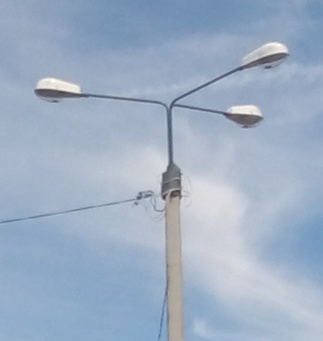 Обеспечение освещения дворовых территорий3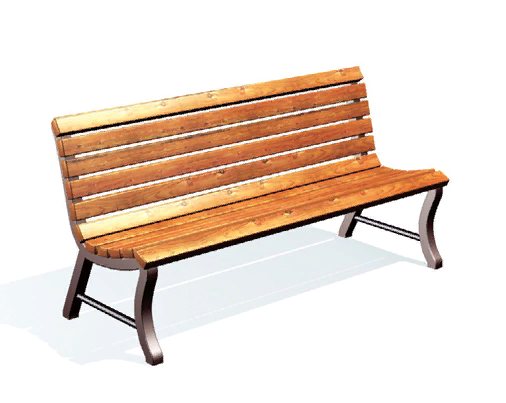 Установка скамеек4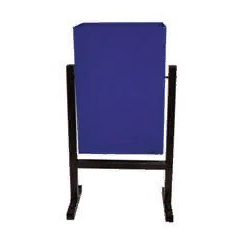 Установка металлических урн для мусора5Ремонт и (или) устройство тротуаров6Ремонт и (или) устройство автомобильных парковок7Ремонт и (или) устройство площадок для мусорных контейнеров.N п/пНаименование муниципального образования Смоленской областиАдрес (наименование) объектов недвижимого имущества (включая объекты незавершенного строительства) и земельных участков, находящихся в собственности (пользовании) юридических лиц и индивидуальных предпринимателей1№ п/пАдреса жилых индивидуальных домов12345678910№ п/пНаименование проекта создания комфортной городской средыГод, в котором муниципальное образование признано победителем в конкурсеПериод реализации проекта1.Проект благоустройства городского парка                   г. Сычевка Смоленской области "ПАРК СЫЧА"2020 год2021 - 2022 годы